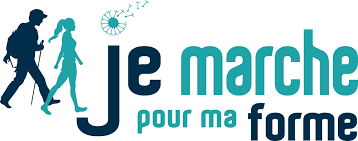 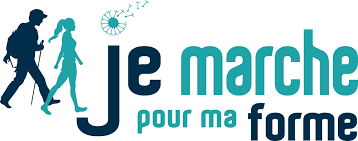       Bulletin d’inscription        Service des Sports de Saint-NicolasRue de l’Hôtel Communal 63 – 4420 Saint-NicolasMail : sports@saint-nicolas.beTel :04/254.71.39ATTENTION : inscriptions LIMITEES à partir du 12 février 2024.Je souhaite m’inscrire au programme « Je Marche Pour Ma Forme » à Saint-Nicolas :Nom : …………………………………………………………………………………………………………………Prénom : ……………………………………………………………………………………………………………Adresse : ……………………………………………………………………………………………………………                  …………………………………………………………………………………………………………..Date de naissance : ……… /.……./……….E-mail : ………………………………………………………………………@........................................................................Téléphone : …………./………. ………. ………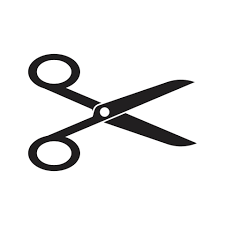 ………………………………………………………………………………………………………………………………………Ma participation aux frais :20 euros A VERSER UNIQUEMENT APRES VALIDATION DE VOTRE INSCRIPTION PAR LE SERVICE DES SPORTS (comprenant assurance, un encadrement de qualité 2 x/semaine)Numéro de compte : BE63 0910 1242 3608Communication : Nom + Prénom + JMPMF Date 									Signature........../………./……….							Sauf avis contraire de celui-ci, le participant accorde au Service des Sports le droit à l’image pour l’utilisation des éventuelles photos prises pendant la session  			